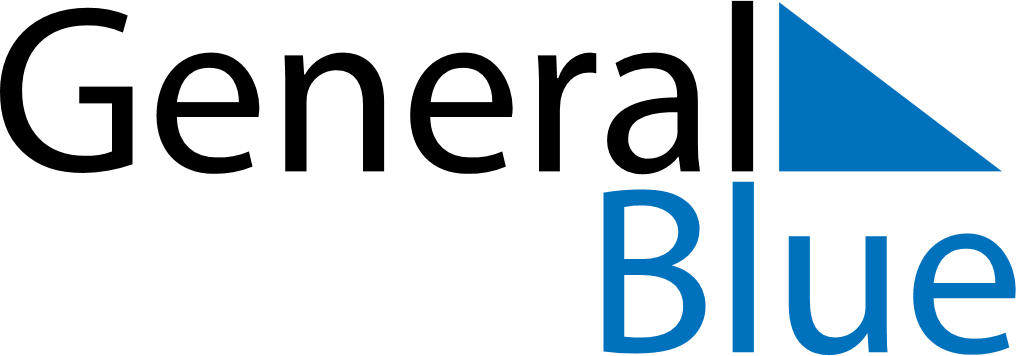 April 2020April 2020April 2020April 2020PhilippinesPhilippinesPhilippinesMondayTuesdayWednesdayThursdayFridaySaturdaySaturdaySunday123445678910111112Day of Valor
Maundy ThursdayGood FridayEaster SaturdayEaster SaturdayEaster Sunday1314151617181819202122232425252627282930Lapu-Lapu Day